Regulamin konkursu Jakie  tajemnice kryje moja dzielnica?§ 1Założenia ogólneOrganizatorem konkursu jest Warszawskie Centrum Innowacji Edukacyjno -Społecznych i Szkoleń oraz Muzeum Warszawy. Konkurs jest skierowany do nauczycieli edukacji wczesnoszkolnej i świetlic szkolnych zatrudnionych w warszawskich szkołach. Osobą odpowiedzialną za realizację konkursu jest Grażyna Duszyńska: grazyna.duszynska@wcies.edu.pl, tel: 723 248 851.§ 2Warunki uczestnictwaW konkursie mogą uczestniczyć chętni nauczyciele edukacji wczesnoszkolnej i świetlic szkolnych z warszawskich szkół. Warunkiem uczestnictwa w konkursie jest: zapoznanie się z regulaminem konkursu, spełnienie warunków podanych w § 3, w Konkursie nie mogą brać udziału pracownicy Organizatora. § 3Zasady Konkursu i NagrodyZadaniem nauczycieli jest napisanie projektu, który da uczniom możliwość odkrycia ciekawych miejsc dzielnicy, w której znajduje się szkoła.  Projekt musi zostać zrealizowany przez uczniów danej klasy w tym roku szkolnym.Jeden projekt może realizować więcej niż jedna klasa. Nauczyciele mogą pracować w zespołach. Z jednej szkoły można zgłosić dowolną liczbę projektów.Opis realizacji projektu i wyników pracy uczniów trzeba przesłać do 31 marca 2023 r. na adres: grażyna.duszyńska@wcies.edu.pl  Wskazane jest wzbogacenie opisu o zdjęcia, prezentacje, filmy. Nagrodzone i wyróżnione projekty zostaną zaprezentowane na I Forum Nauczycieli Edukacji Wczesnoszkolnej 20 maja 2023 r. Nagrody otrzymają uczniowie i nauczyciele.Informacje o nagrodzonych i wyróżnionych projektach zostaną umieszczone na stronie WCIES i Muzeum Warszawy.Dla nauczycieli przygotowujących realizujących projekt zostaną zorganizowane konsultacje zbiorowe w celu wsparcia ich działach; 27 października 2022 r., 24 listopada 2022 r., 15 grudnia 2022 r. (na platformie TEAMS).§ 4Zasady przetwarzania danych osobowych konkursu i prawa autorskieOrganizator ma prawo do rozpowszechnienia i publikacji prac konkursowych w postaci fotografii, dokumentacji dźwiękowej lub filmowej na stronach internetowych należących do Organizatorów WCIES i Muzeum Warszawy, portalach społecznościowych oraz wydawnictwach w celach promocji Konkursu, działalności informacyjnej, sprawozdawczej, prezentowania wydarzeń́ publicznych, gromadzenia materiałów dla celów dokumentacyjnych. Zgłoszenie pracy konkursowej jest równoznaczne z przeniesieniem praw autorskich na organizatora przekazanych prac. W ramach powyższych celów Organizator może publikować́ wizerunek uczestników Konkursu zgodnie z art. 81 ust. 2 pkt. 2 Ustawy o prawie autorskim i prawach pokrewnych.Brak podpisanej klauzuli informacyjnej dotyczącej przetwarzania danych osobowych uczestnika uniemożliwia udział w Konkursie. § 5Postanowienie Organizator jest uprawniony do zmiany postanowień niniejszego Regulaminu, o ile nie wpłynie to na pogorszenie warunków uczestnictwa w Konkursie. Dotyczy to w szczególności zmian terminów poszczególnych czynności konkursowych  Załączniki: Wzór do napisania projektu [Załącznik 1]. Zgoda na publikację danych uczestników i przysłanych materiałów [Załącznik 2].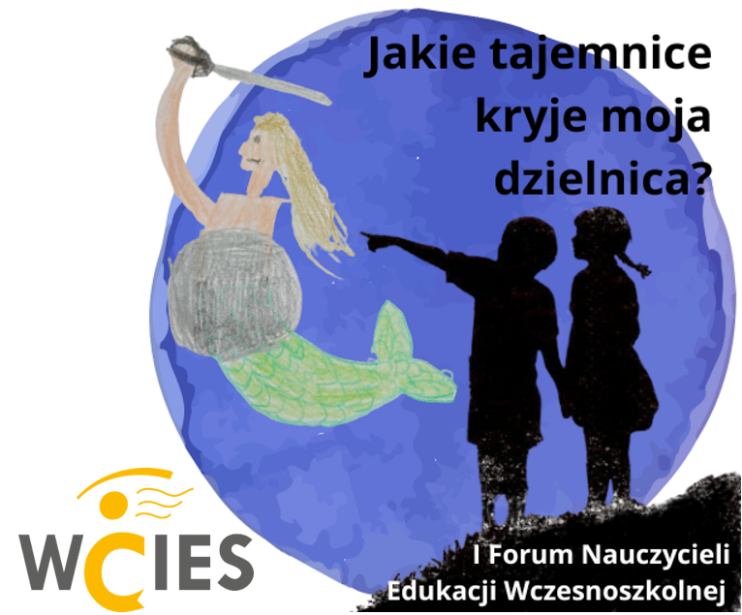 